Vocabulary: Seasons Around the World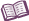 VocabularyArctic Circle – the parallel of latitude at 66.5° N.The Arctic Circle is the lowest altitude that experiences 24 hours of darkness on the winter solstice and 24 hours of daylight on the summer solstice.Axis – an imaginary line around which an object rotates.Earth’s axis runs from the North Pole to the South Pole.Equator – the parallel of latitude at 0°.The equator spans the widest part of the globe and is perpendicular to the axis.Equinox – one of the two days of the year in which the length of the day is equal to the length of the night.On the equinoxes, neither the Northern Hemisphere nor the Southern Hemisphere is tilted toward or away from the Sun.In the Northern Hemisphere, the spring equinox occurs around March 21, and the fall equinox occurs around September 22.North Pole – The northern end of Earth’s axis of rotation.The latitude of the North Pole is 90° N.Solar energy – amount of energy from the Sun that a location receives in a day.Solar energy is measured in watts per square meter (W/m2).The term solar energy can also refer to any type of radiation from the Sun.Solar intensity – the amount of solar energy striking a location in a single hour.Solstice – one of the two days of the year on which the Sun reaches its greatest apparent distance north or south.The longest day of the year is the summer solstice. The shortest day of the year is the winter solstice.In the Northern Hemisphere, the summer solstice occurs around June 21, and the winter solstice occurs around December 21.Tropic of Cancer – the parallel of latitude at 23.5° N.This is the furthest northern latitude at which the Sun reaches an altitude of 90°.The Tropic of Capricorn (23.5° S) is the furthest southern latitude at which the Sun reaches an altitude of 90°.